Спортивное развлечение для старшей группы ко Дню защитника отечества: «Мы - нашей Родины сыны!»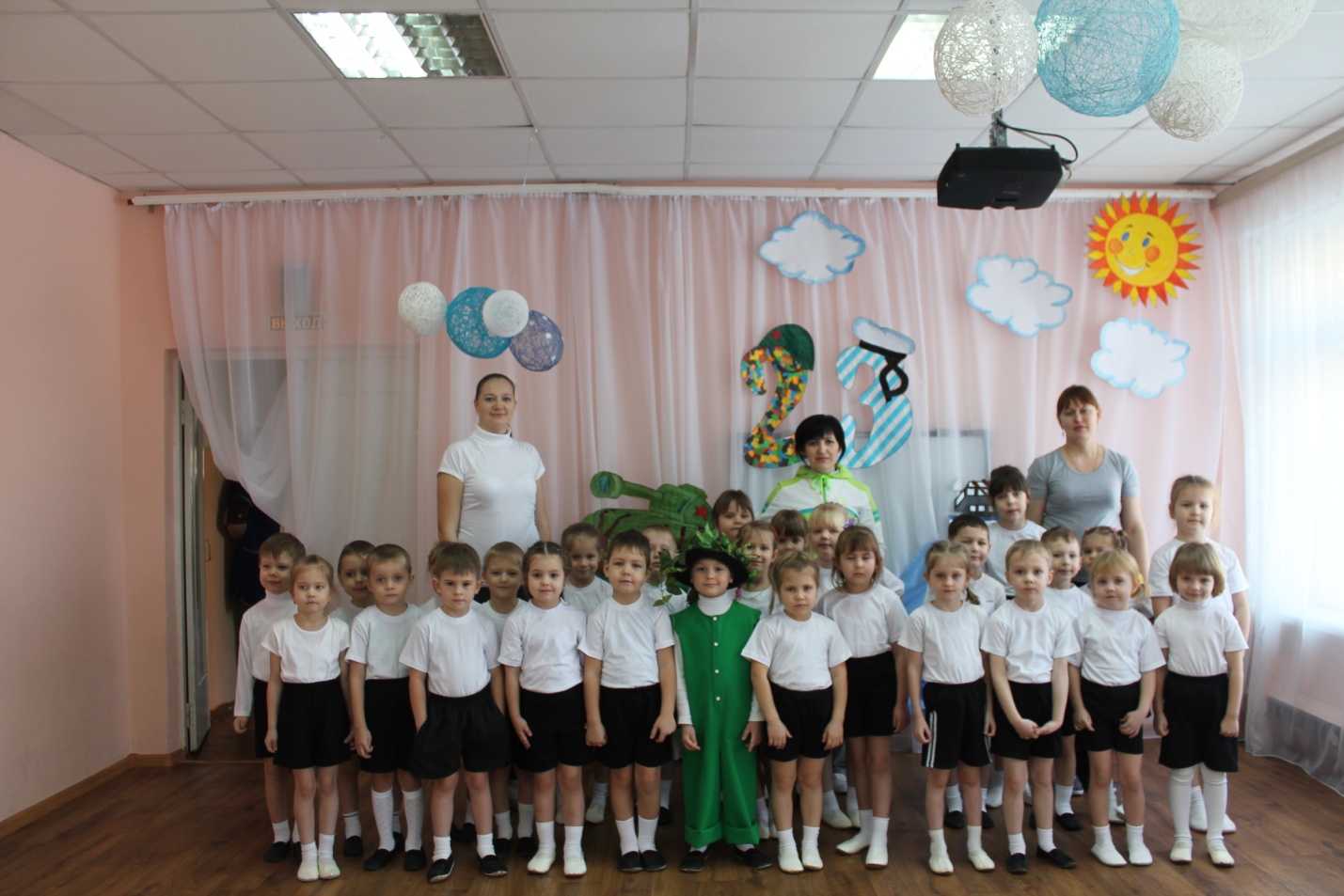 Цель:- воспитать чувство гордости, благодарности и уважения к российской армии, любви к родине;Задачи:– пропаганда здорового образа жизни;– укрепление здоровья детей, вовлечение их в систематические занятия физической культурой;– формирование чувства долга и любви к отечеству, уважения к ветеранам и тем, кто служит, воспитания чувства патриотизма;– способствовать психологическому сближению детей и родителей, развитию положительных эмоций, чувства взаимопомощи;– воспитание волевых качеств.– развивать выдержку, выносливость, воображение, кругозор;– воспитывать соревновательные качества, чувства взаимовыручки, поддержки;– обеспечить высокую двигательную активность детей.Материал: кегли, конверты, обручи, мешочки с песком, корзины, тоннель, помпоны для танца.Дети под музыку заходят в зал и выстраиваются полукругом.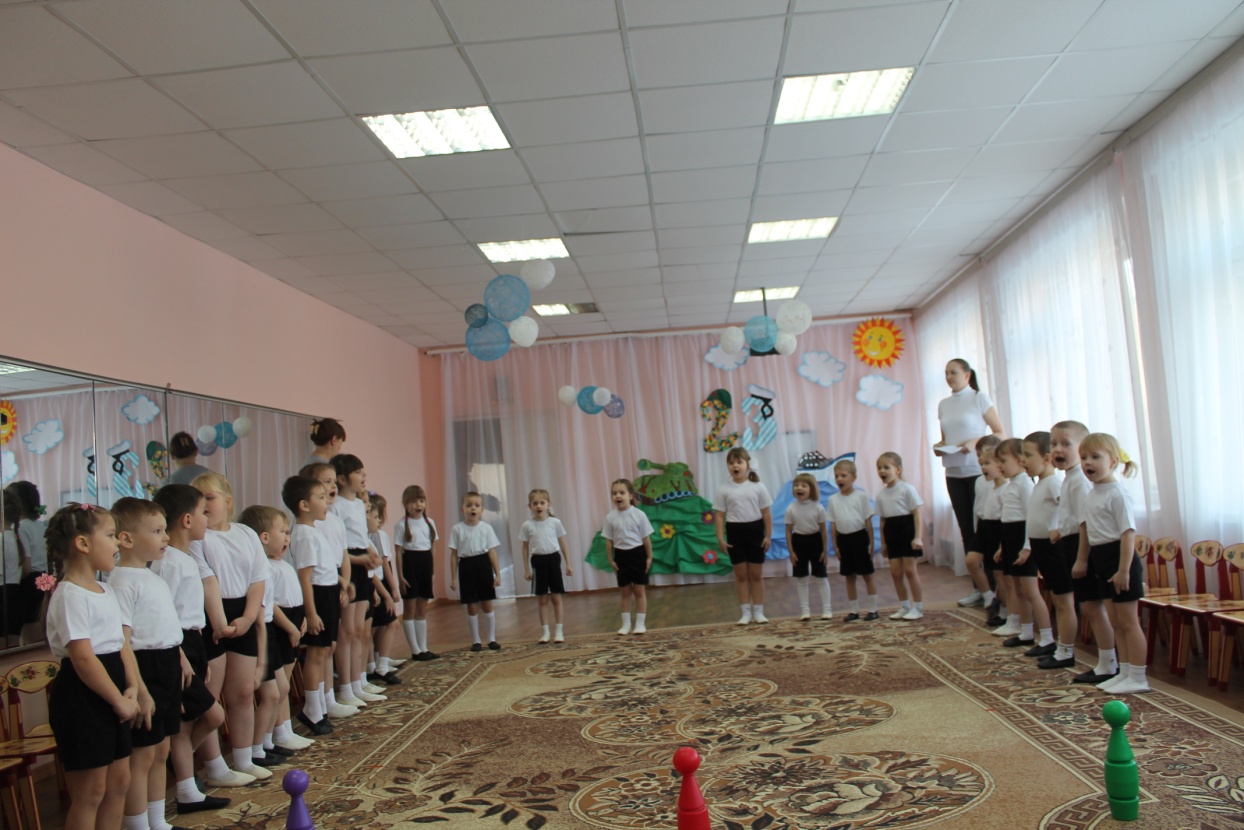 Физ инстр: Здравствуйте дорогие наши гости! Здравствуйте ребята! Скоро наша будет отмечать замечательный праздник – День защитника отечества. В этот день мы поздравляем пап, дедушек и конечно мальчиков – наших будущих защитников отечества.Ребенок: Друзья!
День нашей армии сегодня!Сильней ее на свете нет!Привет защитникам народа!Российской армии –Дети: Привет!Ребенок: 
Трубы громкие поют.Нашей армии…Дети: Салют!Ребенок: В космос корабли плывут.Нашей армии…Дети: Салют!Ребенок: 
На планете мир и труд.Нашей армии…Дети: Салют! Дети поют пеcню «Ребята-Молодцы» ВахрушевойВыходят три мальчика и читают стихи:1 ребёнок: Чтоб была ОтчизнаТвёрдой, как гранит,Армия роднаяНа посту стоит.2 ребёнок: Самолёты в небе,В море кораблиСтерегут просторыРусской земли.3 ребёнок: Армия роднаяСлавна и сильна.Мирную державуБережёт она.Ведущая: Дети, как вы думаете, каким должен быть защитник Родины (Ответы детей) А вы хотите быть похожими на отважных героев – защитников Родины (Ответы детей) Хотелось бы вам быть сильными, умными, смелыми, как ваши папы и дедушки (Ответы детей) Предлагаю вам посоревноваться в силе, ловкости и смекалке. Но сначала приглашаю всех на разминку:Дети выполняют веселую зарядку.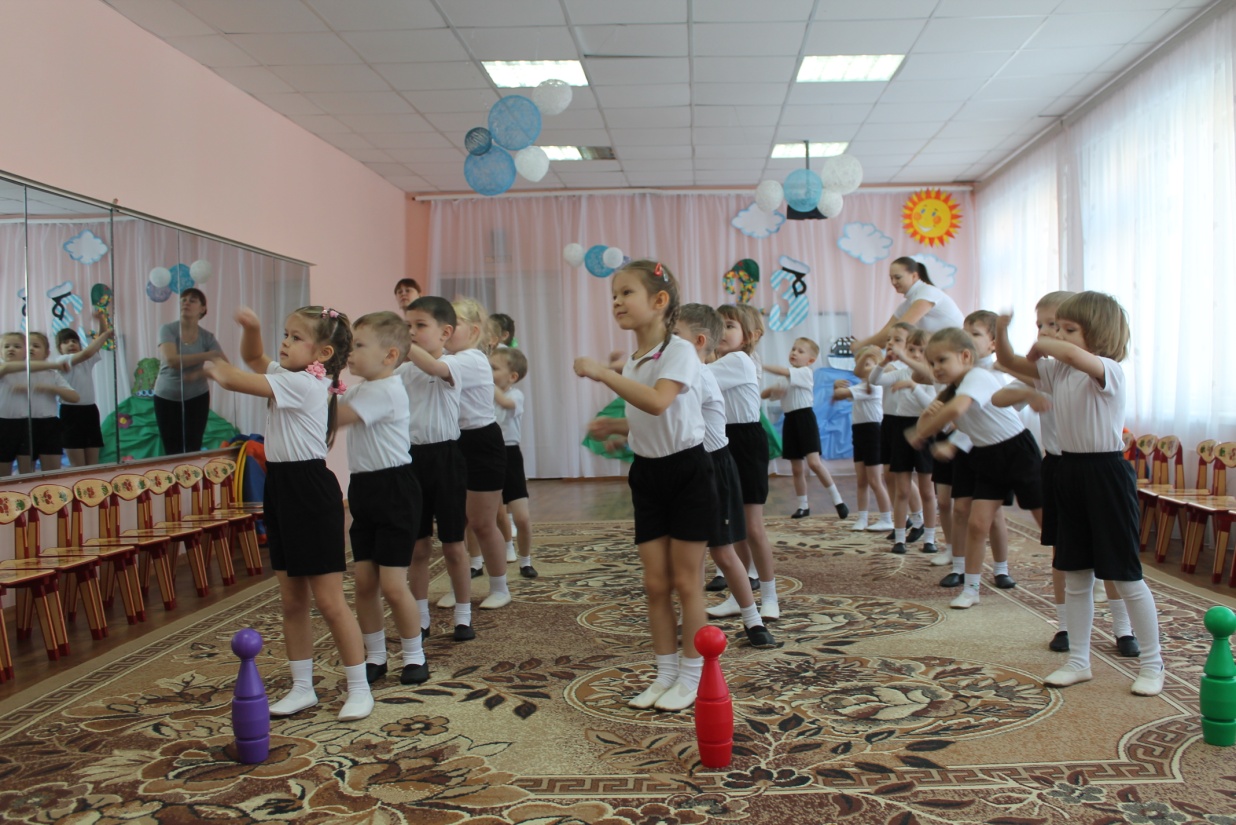 Под музыку  дети проходят и садятся на стульчики.Под музыку выходит Баба Яга.Баба Яга: Фу, фу! Русским духом запахло, значит попала туда, куда надо! Праздник у них! Праздновали бы всё, а что у кого-то горе и дела нет никому…Ведущий: Здравствуй Бабушка Яга! Зачем пожаловала, неужели хочешь нам праздник испортить?Баба Яга: Что ты, что ты! Горе у меня великое! Горе-горькое! Вот воевода лесного царства Михайло Потапыч прислал письмо, а читать –то я не умею… А внучёк мой, Лешачок в заграничном лесу обучился, да толку от той учёбы я не вижу! Вот и пришла к вам со своей бедой!Ведущий: Это беда не беда! Давай письмо, сейчас мы его прочитаем (читает письмо) .Баба Яга: В Армию собрать! А, что за Армия такая? Кикимору болотную – знаю, Кощея – знаю, а Армию никакую не знаю… И кто она такая и с чем её едят…Ведущий: Армию не с чем не едят. В ней служат военные. Наши славные воины – это сильные и смелые артиллеристы, летчики, моряки, танкисты, пограничники, парашютисты.Под музыку входит Лешачок.Лешачок: Слышу здесь веселье, смех. Это я люблю. Поплясать, повеселиться.Баба  Яга. : Хватит уже петь и веселиться. Армия тебя ждёт. Вот, Михайло Потапыч письмо прислал, велит тебе к весеннему призыву быть готовым!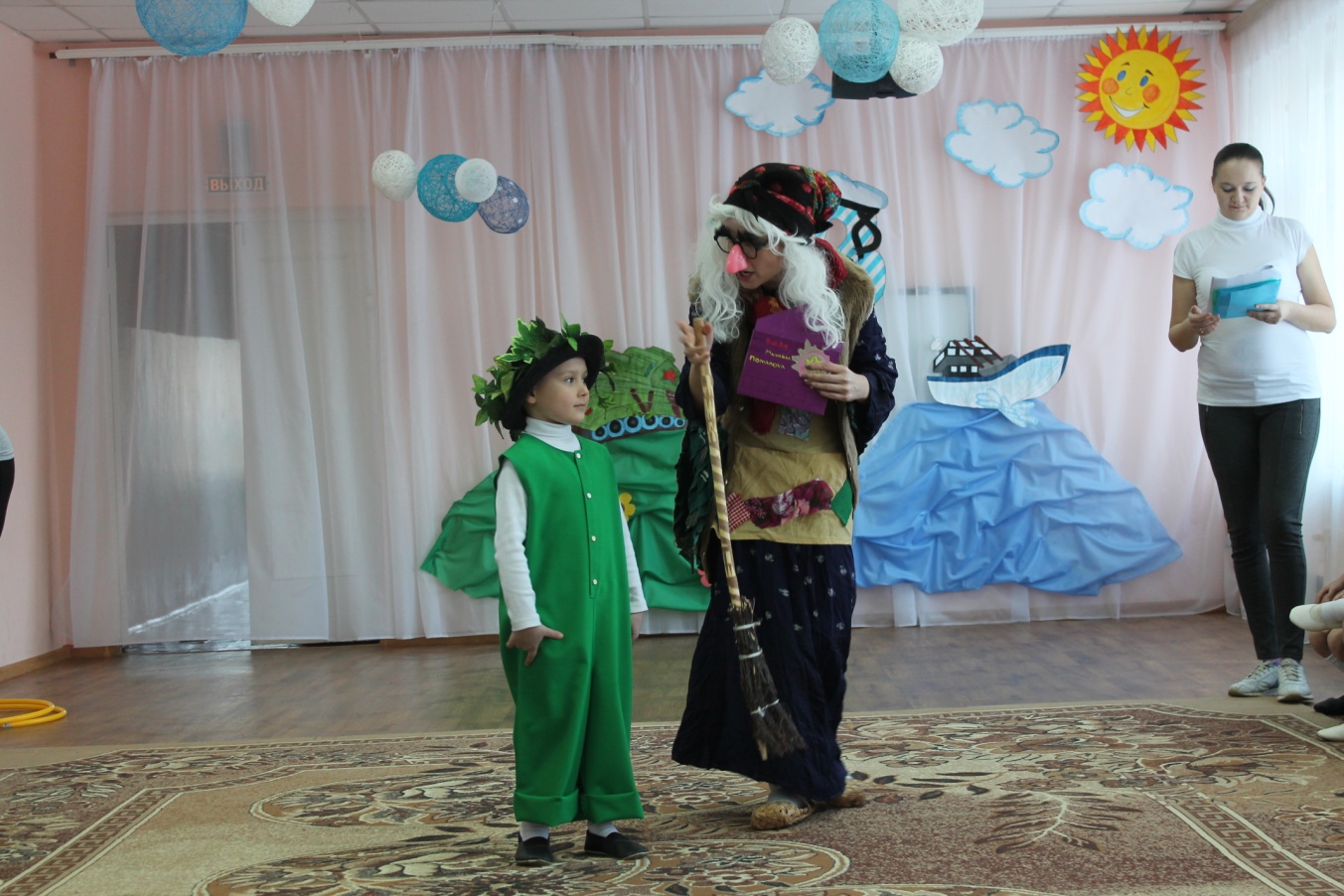 Лешачок: Это, что ещё за Армия? Что в ней делают?Ведущий: В Армии служат, защищают свою Родину! Вот послушай, наши дети расскажут тебе стихи про Армию. 1 реб:Армия Российская –Смелая, могучая,Армия Российская –Самая лучшая!2 реб:Российский воин бережётРодной страны покой и славу.Он на посту, и наш народГордится Армией по праву!3 реб: 
Об Армии любимой знает стар и млад 
И ей, непобедимой, Сегодня каждый рад 
4 реб: 
Есть в армии солдаты, танкисты, моряки 
Все сильные ребята, им не страшны враги! 
5 реб: 
Стоят ракеты где-то. И на замке граница. 
И так чудесно это, Что нам спокойно спится
Баба Яга: Ух, какие молодцы!Ведущий: Баба Яга, а давай твоего внука проверим готов он в Армии служить или нет?Баба Яга: И то верно! А то кабы чего не вышло… Что бы со стыда не сгореть на весеннем смотре.Физ. инстр: для начала проверим твоего внука на выносливость. 
Команды, займите свои стартовые позиции. Физ. инстр: Капитаны, представьте свои команды  1 капитан: Мы– «Десантники». Наш девиз «Когда мы едины, мы непобедимы» 2 капитан: Мы- «Морские котики». Наш девиз «Один за вех и все за одного»Проводятся игры – эстафеты:* Беговая эстафета «Доставь донесение в штаб» ( с конвертом)* «Минное поле» (из обруча в обруч)* «Меткий стрелок»( тоннель)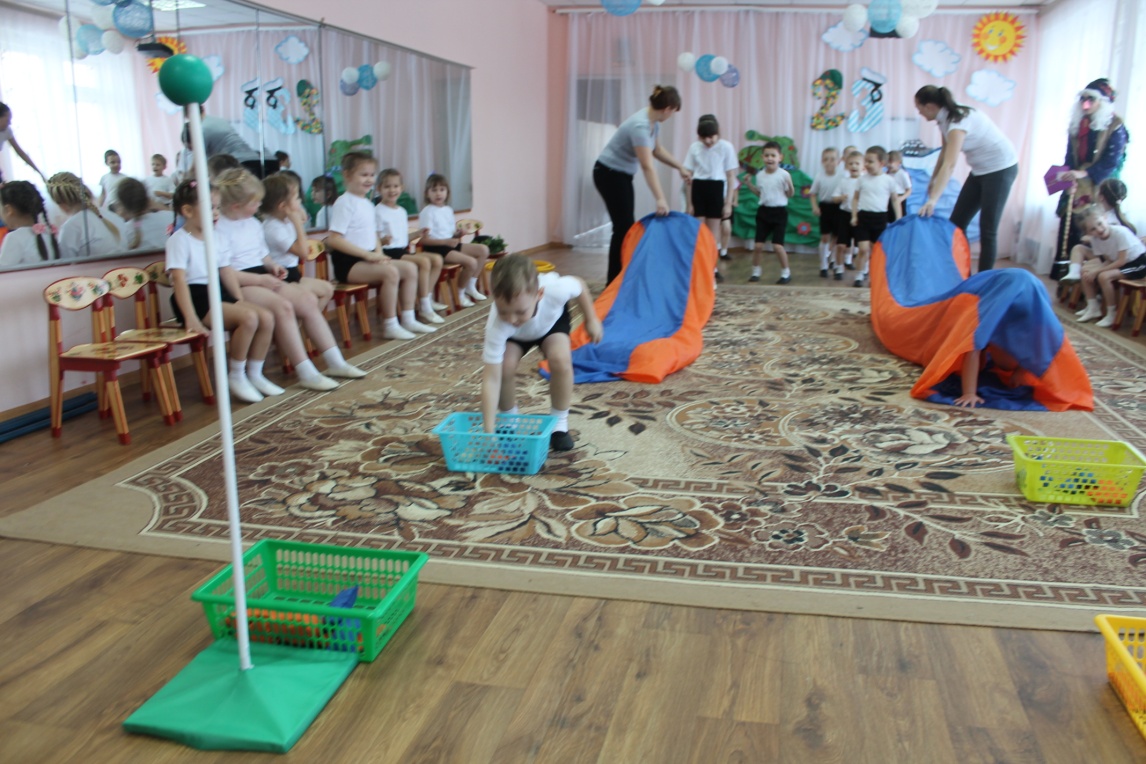 Дети садятся на стульчикиЛешачок: Я так не играю, я устал. Бегай, прыгай, бегай, прыгай. Неужели в  Армии так скучно? А что еще нужно знать про армию? Баба Яга: Про Армию нужно знать очень много. Нужно знать рода войск, название техники, оружия. Давай загадаем детям  загадки и узнаем всё ли они знаю про Армию. ЗагадкиОт страны своей в дали           Ходят в море… (Корабли)Льды морские расколол           Острым носом… (Ледокол)Вышли тысячи солдат           На военный, на парад!           Наш солдат, чеканя шаг,           Гордо нес российский (Флаг)Смело в небе проплывает           Обгоняя птиц полет           Человек им управляет           Что такое? (Самолет)Без разгона ввысь взлетаю,          Стрекозу напоминаю,           Отправляется в полет           Наш российский. (Вертолет)Под водой железный кит,          Днем и ночью кит не спит.          Днем и ночью под водой          Охраняет мой покой (Подводная лодка) Физ. инстр: Давайте мы со зрителями поиграем , пусть они поддержат наши команды ( игра со зрителями)      Либо танец девочек как подарок для мальчиков.Баба Яга: Хорошо танцуют. Слушай, внучек, в гостях хорошо, а дома лучше. Пойдём-ка в лес, тебе ещё многому нужно научиться. Ой, совсем забыла, Михайло Потапыч с письмом мешок передал, велел детям отдать (раздаёт сладости).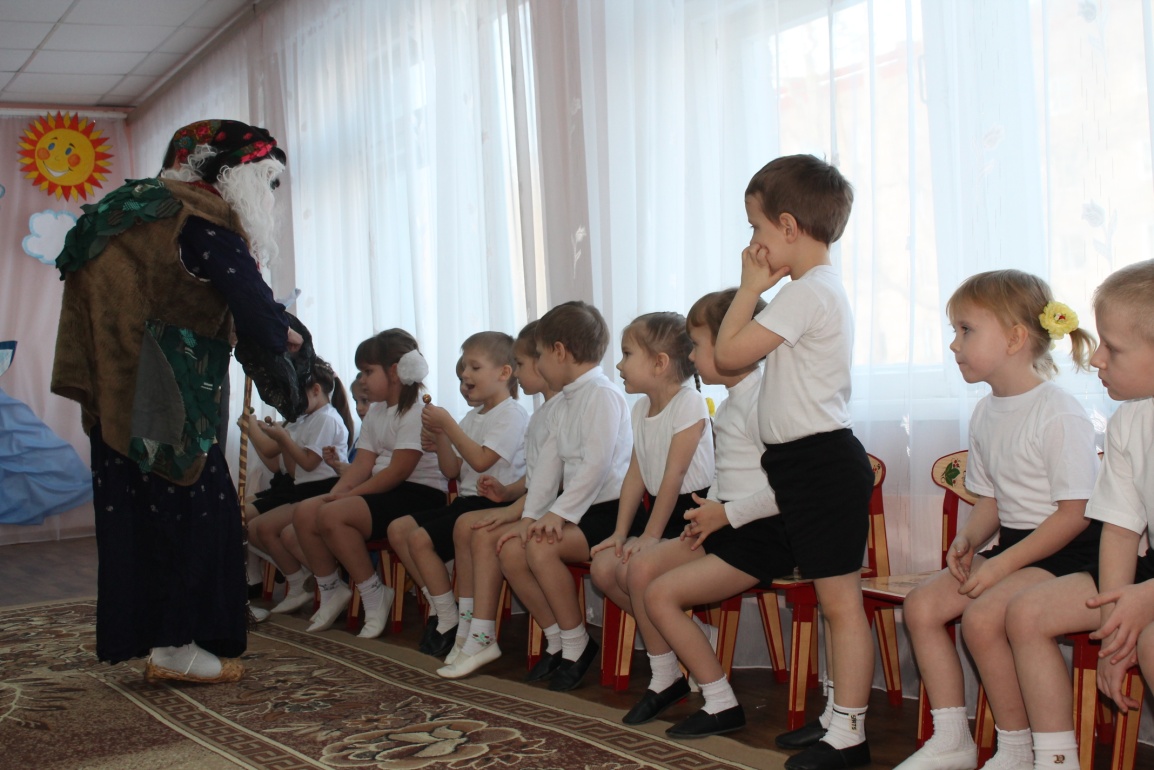 Лешачок:Вот настал момент прощанья.Говорим вам: " До свиданья. Дети покидают зал